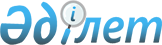 Павлодар аудандық мәслихаттың (4 шақырылған 36 кезекті сессиясы) 2011 жылғы 15 желтоқсандағы N 36/305 "2012 - 2014 жылдарға арналған Павлодар аудандық бюджет туралы" шешіміне өзгерістер енгізу туралы
					
			Күшін жойған
			
			
		
					Павлодар облысы Павлодар аудандық мәслихатының 2012 жылғы 23 шілдедегі N 7/46 шешімі. Павлодар облысының Әділет департаментінде 2012 жылғы 02 тамызда N 12-11-167 тіркелді. Күші жойылды - Павлодар облысы Павлодар аудандық мәслихатының 2014 жылғы 23 маусымдағы N 1-29/157 хатымен      Ескерту. Күші жойылды - Павлодар облысы Павлодар аудандық мәслихатының 23.06.2014 N 1-29/157 хатымен.      РҚАО ескертпесі:

      Мәтінде авторлық орфография және пунктуация сақталған.

      Қазақстан Республикасының Бюджет кодексінің 106-бабы 2-тармағының 4) тармақшасына және 4-тармағына, Қазақстан Республикасының "Қазақстан Республикасындағы жергілікті мемлекеттік басқару және өзін-өзі басқару туралы" Заңының 6-бабы 1-тармағының 1) тармақшасына, Павлодар облыстық мәслихаттың (V сайланған VI кезектен тыс сессиясы) 2012 жылғы 3 шілдедегі N 69/6 "Облыстық мәслихаттың (IV сайланған XL сессиясы) 2011 жылғы 6 желтоқсандағы "2012 - 2014 жылдарға арналған облыстық бюджет туралы" N 404/40 шешіміне өзгерістер мен толықтыру енгізу туралы" (Нормативтік құқықтық актілерді мемлекеттік тіркеу тізілімінде N 3209 тіркелген) шешіміне   сәйкес, Павлодар аудандық мәслихаты ШЕШІМ ЕТЕДІ:



      1. Павлодар аудандық мәслихаттың (4 шақырылған 36 кезекті сессиясы) 2011 жылғы 15 желтоқсандағы N 36/305 "2012 - 2014 жылдарға арналған Павлодар аудандық бюджет туралы" (Нормативтік құқықтық актілерді мемлекеттік тіркеу тізілімінде N 12-11-148 тіркелген, 2012 жылғы 13 қаңтардағы "Заман тынысы" аудандық газетінің N 2 жарияланған) шешіміне мынадай өзгерістер енгізілсін:



      1 тармағында:

      1) тармақшасында:

      "2 956 290" сандары "2 484 671" сандарымен ауыстырылсын;

      "342 403" сандары "349 399" сандарымен ауыстырылсын;

      "10 213" сандары "13 213" сандарымен ауыстырылсын;

      "350" сандары "354" сандарымен ауыстырылсын;

      "2 603 324" сандары "2 121 705" сандарымен ауыстырылсын;

      2) тармақшасында "3 100 554" сандары "2 628 935" сандарымен ауыстырылсын;



      көрсетілген шешімнің 1, 5 қосымшалары осы шешімнің 1, 2  қосымшаларына сәйкес жаңа редакцияда жазылсын.



      2. Осы шешімнің орындалуын бақылау аудандық мәслихаттың әлеуметтік-экономикалық даму және бюджет мәселелері жөніндегі тұрақты комиссиясына жүктелсін.



      3. Осы шешім 2012 жылғы 1 қаңтардан бастап қолданысқа енгізіледі.      Сессия төрайымы                            А. Әбдіманова      Мәслихат хатшысы                           Б. Оралов

Павлодар аудандық мәслихатының  

(5 сайланған 7 кезекті сессиясының)

2012 жылғы 23 шілдедегі     

N 7/46 шешіміне        

1 қосымша          Павлодар аудандық мәслихатының   

(4 шақырылған 36 кезекті сессиясының)

2011 жылғы 15 желтоқсандағы     

N 36/305 шешіміне       

1 қосымша           2012 жылға арналған аудандық бюджет туралы

(өзгерістер мен толықтырулар)

Павлодар аудандық мәслихатының  

(5 сайланған 7 кезекті сессиясының)

2012 жылғы 23 шілдедегі     

N 7/46 шешіміне        

2 қосымша          Павлодар аудандық мәслихатының   

(4 шақырылған 36 кезекті сессиясының)

2011 жылғы 15 желтоқсандағы     

N 36/305 шешіміне       

5 қосымша           2012 жылға арналған ауыл және ауылдық округтердiң

қимасындағы ағымдағы бюджеттiк бағдарламалардың тiзбесi
					© 2012. Қазақстан Республикасы Әділет министрлігінің «Қазақстан Республикасының Заңнама және құқықтық ақпарат институты» ШЖҚ РМК
				СанатыСанатыСанатыСанатыСомасы (мың теңге)СыныбыСыныбыСыныбыСомасы (мың теңге)Ішкі сыныбы              АтауыІшкі сыныбы              АтауыСомасы (мың теңге)12345I. Кірістер2 484 6711Салықтық түсімдер349 39901Табыс салығы155 1382Жеке табыс салығы155 13803Әлеуметтік салық99 6001Әлеуметтік салық99 60004Меншікке салынатын салықтар88 1001Мүлікке салынатын салықтар57 5003Жер салығы4 3504Көлік құралдарына салынатын салық21 2505Бірыңғай жер салығы5 00005Тауарларға, жұмыстарға және қызметтерге салынатын ішкі салықтар4 4242Акциздер133Табиғи және басқада ресурстарды пайдаланғаны үшін түсетін түсімдер1 1524Кәсіпкерлік және кәсіби қызметті жүргізгені үшін алынатын алымдар3 25908Заңдық мәнді іс-әрекеттерді жасағаны және (немесе) оған уәкілеттігі бар мемлекеттік органдар немесе лауазымды адамдар құжаттар бергені үшін алынатын міндетті төлемдер2 1371Мемлекеттік баж2 1372Салықтық емес түсімдер13 21301Мемлекеттік меншіктен түсетін түсімдер3 2285Мемлекет меншігіндегі мүлікті жалға беруден түсетін кірістер3 2277Мемлекеттік бюджеттен берілген кредиттер бойынша сыйақылар102Мемлекеттік бюджеттен қаржыландырылатын  мемлекеттік мекемелердің тауарларды (жұмыстарды, қызметтерді) өткізуінен түсетін түсімдер51Мемлекеттік бюджеттен қаржыландырылатын  мемлекеттік мекемелердің тауарларды (жұмыстарды, қызметтерді) өткізуінен түсетін түсімдер506Басқа да салықтық емес түсімдер9 9801Басқа да салықтық емес түсімдер9 9803Негізгі капиталды сатудан түсетін түсімдер35403Жерді және материалдық емес активтерді сату3541Жерді сату3502Материалдық емес активтерді сату44Трансферттер түсімі2 121 70502Мемлекеттік басқарудың жоғары тұрған органдарынан түсетін трансферттер2 121 7052Облыстық бюджеттен түсетін трансферттер2 121 705Функционалдық топФункционалдық топФункционалдық топФункционалдық топФункционалдық топСомасы (мың теңге)Кіші функцияКіші функцияКіші функцияКіші функцияСомасы (мың теңге)Бюджеттік бағдарламалардың әкімшісіБюджеттік бағдарламалардың әкімшісіБюджеттік бағдарламалардың әкімшісіСомасы (мың теңге)Бағдарлама             АтауыБағдарлама             АтауыСомасы (мың теңге)123456II. Шығындар2 628 93501Жалпы сипаттағы мемлекеттік қызметтер280 8481Мемлекеттiк басқарудың жалпы функцияларын орындайтын өкiлдiк, атқарушы және басқа органдар250 510112Аудан (облыстық маңызы бар қала) мәслихатының аппараты13 294001Аудан (облыстық маңызы бар қала) мәслихатының қызметін қамтамасыз ету жөніндегі қызметтер13 294122Аудан (облыстық маңызы бар қала) әкімінің аппараты59 452001Аудан (облыстық маңызы бар қала) әкімінің қызметін қамтамасыз ету жөніндегі қызметтер59 452123Қаладағы аудан, аудандық маңызы бар қала, кент, ауыл (село), ауылдық (селолық) округ әкімінің аппараты177 764001Қаладағы аудан, аудандық маңызы бар қаланың, кент, ауыл (село), ауылдық (селолық) округ әкімінің қызметін қамтамасыз ету жөніндегі қызметтер168 859022Мемлекеттік органның күрделі шығыстары8 9052Қаржылық қызмет14 132452Ауданның (облыстық маңызы бар қаланың) қаржы бөлімі14 132001Ауданның (облыстық маңызы бар қаланың) бюджетін орындау және ауданның (облыстық маңызы бар қаланың) коммуналдық меншігін басқару саласындағы мемлекеттік саясатты іске асыру жөніндегі қызметтер9 759003Салық салу мақсатында мүлікті бағалауды жүргізу833010Жекешелендіру, коммуналдық меншікті басқару, жекешелендіруден кейінгі қызмет және осыған байланысты дауларды реттеу548018Мемлекеттік органның күрделі шығыстары2 9925Жоспарлау және статистикалық қызмет16 206453Ауданның (облыстық маңызы бар қаланың) экономика және бюджеттік жоспарлау бөлімі16 206001Экономикалық саясатты, мемлекеттік жоспарлау жүйесін қалыптастыру мен дамыту және ауданды (облыстық маңызы бар қаланы) басқару саласындағы мемлекеттік саясатты іске асыру жөніндегі қызметтер16 056004Мемлекеттік органның күрделі шығыстары15002Қорғаныс7 2961Әскери мұқтаждықтар6 746122Аудан (облыстық маңызы бар қала) әкімінің аппараты6 746005Жалпыға бірдей әскери міндетті атқару шеңберіндегі іс-шаралар6 7462Төтенше жағдайлар жөнiндегi жұмыстарды ұйымдастыру550122Аудан (облыстық маңызы бар қала) әкімінің аппараты550007Аудандық (қалалық) ауқымдағы дала өрттерінің, сондай-ақ мемлекеттік өртке қарсы қызмет органдары құрылмаған елдi мекендерде өрттердің алдын алу және оларды сөндіру жөніндегі іс-шаралар55003Қоғамдық тәртіп, қауіпсіздік, құқықтық, сот, қылмыстық-атқару қызметі1101Құқық қорғау қызметі110458Ауданның (облыстық маңызы бар қаланың) тұрғын үй-коммуналдық шаруашылығы, жолаушылар көлігі және автомобиль жолдары бөлімі110021Елді мекендерде жол жүрісі қауіпсіздігін қамтамасыз ету11004Бiлiм беру1 561 0211Мектепке дейiнгi тәрбиелеу және оқыту143 111123Қаладағы аудан, аудандық маңызы бар қала, кент, ауыл (село), ауылдық (селолық) округ әкімінің аппараты143 111004Мектепке дейінгі тәрбиелеу және оқыту ұйымдарын қолдау142 874025Республикалық бюджеттен берілетін нысаналы трансферттер есебінен жалпы үлгідегі, арнайы (түзету), дарынды балалар үшін мамандандырылған, жетім балалар мен ата-аналарының қамқорынсыз қалған балалар үшін бала-бақшалар, шағын орталықтар, мектеп интернаттары, кәмелеттік жасқа толмағандарды бейімдеу орталықтары тәрбиешілеріне біліктілік санаты үшін қосымша ақының мөлшерін ұлғайту2372Бастауыш, негізгі орта және жалпы орта білім беру1 332 742123Қаладағы аудан, аудандық маңызы бар қала, кент, ауыл (село), ауылдық (селолық) округ әкімінің аппараты16 201005Ауылдық (селолық) жерлерде балаларды мектепке дейін тегін алып баруды және кері алып келуді ұйымдастыру16 201464Ауданның (облыстық маңызы бар қаланың) білім  бөлімі1 316 541003Жалпы білім беру1 283 970006Балаларға қосымша білім беру12 055064Республикалық бюджеттен берілетін нысаналы трансферттер есебінен жалпы үлгідегі, арнайы (түзету), дарынды балалар үшін мамандандырылған, жетім балалар мен ата-аналарының қамқорынсыз қалған балалар үшін бала-бақшалар, шағын орталықтар, мектеп интернаттары, кәмелеттік жасқа толмағандарды бейімдеу орталықтары тәрбиешілеріне біліктілік санаты үшін қосымша ақының мөлшерін ұлғайту20 5169Бiлiм беру саласындағы өзге де қызметтер85 168464Ауданның (облыстық маңызы бар қаланың) білім бөлімі74 053001Жергілікті деңгейде білім беру саласындағы мемлекеттік саясатты іске асыру жөніндегі қызметтер13 275005Ауданның (облыстық маңызы бар қаланың) мемлекеттік білім беру мекемелер үшін оқулықтар мен оқу-әдiстемелiк кешендерді сатып алу және жеткізу13 722007Аудандық (қалалық) ауқымдағы мектеп олимпиадаларын және мектептен тыс іс-шараларды өткiзу1 605015Республикалық бюджеттен берілетін трансферттер есебінен жетім баланы (жетім балаларды) және ата-аналарының қамқорынсыз қалған баланы (балаларды) күтіп-ұстауға асыраушыларына ай сайынғы ақшалай қаражат төлемдері10 947020Республикалық бюджеттен берілетін трансферттер есебінен үйде оқытылатын мүгедек балаларды жабдықпен, бағдарламалық қамтыммен қамтамасыз ету1 241067Ведомстволық бағыныстағы мемлекеттік мекемелерінің және ұйымдарының күрделі шығыстары33 263472Ауданның (облыстық маңызы бар қаланың) құрылыс, сәулет және қала құрылысы бөлімі11 115037Білім беру объектілерін салу және реконструкциялау11 11506Әлеуметтiк көмек және әлеуметтiк қамтамасыз ету142 7162Әлеуметтік көмек127 004123Қаладағы аудан, аудандық маңызы бар қала, кент, ауыл (село), ауылдық (селолық) округ әкімінің аппараты10 388003Мұқтаж азаматтарға үйінде әлеуметтік көмек көрсету10 388451Ауданның (облыстық маңызы бар қаланың) жұмыспен қамту және әлеуметтік бағдарламалар бөлімі116 616002Еңбекпен қамту бағдарламасы35 295004Ауылдық жерлерде тұратын денсаулық сақтау, білім беру, әлеуметтік қамтамасыз ету, мәдениет және спорт мамандарына отын сатып алуға Қазақстан Республикасының заңнамасына сәйкес әлеуметтік көмек көрсету9 300005Мемлекеттік атаулы әлеуметтік көмек1 407007Жергілікті өкілетті органдардың шешімі бойынша мұқтаж азаматтардың жекелеген топтарына әлеуметтік көмек49 347010Үйден тәрбиеленіп оқытылатын мүгедек балаларды материалдық қамтамасыз ету1 31601618 жасқа дейінгі балаларға мемлекеттік жәрдемақылар5 424017Мүгедектерді оңалту жеке бағдарламасына сәйкес, мұқтаж мүгедектерді міндетті гигиеналық құралдармен және ымдау тілі мамандарының қызмет көрсетуін, жеке көмекшілермен қамтамасыз ету4 063023Жұмыспен қамту орталықтарының қызметін қамтамасыз ету10 4649Әлеуметтiк көмек және әлеуметтiк қамтамасыз ету салаларындағы өзге де қызметтер15 712451Ауданның (облыстық маңызы бар қаланың) жұмыспен қамту және әлеуметтік бағдарламалар бөлімі15 712001Жергілікті деңгейде жұмыспен қамтуды қамтамасыз ету және халық үшін әлеуметтік бағдарламаларды іске асыру саласындағы мемлекеттік саясатты іске асыру жөніндегі қызметтер15 103011Жәрдемақыларды және басқа да әлеуметтік төлемдерді есептеу, төлеу мен жеткізу бойынша қызметтерге ақы төлеу60907Тұрғын үй-коммуналдық шаруашылық183 9821Тұрғын үй шаруашылығы66 000472Ауданның (облыстық маңызы бар қаланың) құрылыс, сәулет және қала құрылысы бөлімі66 000074Жұмыспен қамту 2020 бағдарламасының екінші бағыты шеңберінде жетіспейтін инженерлік-коммуникациялық инфрақұрылымды дамытуға мен жайластыруға66 0002Коммуналдық шаруашылық104 408123Қаладағы аудан, аудандық маңызы бар қала, кент, ауыл (село), ауылдық (селолық) округ әкімінің аппараты2 865014Елді мекендерді сумен жабдықтауды ұйымдастыру2 865458Ауданның (облыстық маңызы бар қаланың) тұрғын үй-коммуналдық шаруашылығы, жолаушылар көлігі және автомобиль жолдары бөлімі1 100012Сумен жабдықтау және су бөлу жүйесінің қызмет етуі1 100472Ауданның (облыстық маңызы бар қаланың) құрылыс, сәулет және қала құрылысы бөлімі100 443006Сумен жабдықтау және су бұру жүйесін дамыту100 4433Елді мекендерді көркейту13 574123Қаладағы аудан, аудандық маңызы бар қала, кент, ауыл (село), ауылдық (селолық) округ әкімінің аппараты13 574008Елді мекендердің көшелерін жарықтандыру7 451009Елді мекендердің санитариясын қамтамасыз ету2 804010Жерлеу орындарын күтіп-ұстау және туысы жоқ адамдарды жерлеу1 423011Елдi мекендердi абаттандыру мен көгалдандыру1 89608Мәдениет, спорт, туризм және ақпараттық кеңістiк210 4771Мәдениет саласындағы қызмет162 740123Қаладағы аудан, аудандық маңызы бар қала, кент, ауыл (село), ауылдық (селолық) округ әкімінің аппараты1 794006Жергілікті деңгейде мәдени-демалыс жұмыстарын қолдау1 794457Ауданның (облыстық маңызы бар қаланың) мәдениет, тілдерді дамыту, дене шынықтыру және спорт бөлімі115 970003Мәдени-демалыс жұмысын қолдау115 970472Ауданның (облыстық маңызы бар қаланың) құрылыс, сәулет және қала құрылысы бөлімі44 976011Мәдениет объектілерін дамыту44 9762Спорт2 580457Ауданның (облыстық маңызы бар қаланың) мәдениет, тілдерді дамыту, дене шынықтыру және спорт бөлімі2 580009Аудандық (облыстық маңызы бар қалалық) деңгейде спорттық жарыстар өткiзу2 5803Ақпараттық кеңістік31 726456Ауданның (облыстық маңызы бар қаланың) ішкі саясат бөлімі10 653002Газеттер мен журналдар арқылы мемлекеттік ақпараттық саясат жүргізу жөніндегі қызметтер10 546005Телерадио хабарларын тарату арқылы мемлекеттік ақпараттық саясатты жүргізу жөніндегі қызметтер107457Ауданның (облыстық маңызы бар қаланың) мәдениет, тілдерді дамыту, дене шынықтыру және спорт бөлімі21 073006Аудандық (қалалық) кiтапханалардың жұмыс iстеуi19 627007Мемлекеттік тілді және Қазақстан халықтарының  басқа да тілдерін дамыту1 4469Мәдениет, спорт, туризм және ақпараттық кеңiстiктi ұйымдастыру жөнiндегi өзге де қызметтер13 431456Ауданның (облыстық маңызы бар қаланың) ішкі саясат бөлімі6 791001Жергілікті деңгейде ақпарат, мемлекеттілікті нығайту және азаматтардың әлеуметтік сенімділігін қалыптастыру саласында мемлекеттік саясатты іске асыру жөніндегі қызметтер5 647003Жастар саясаты саласында іс-шараларды iске асыру1 144457Ауданның (облыстық маңызы бар қаланың) мәдениет, тілдерді дамыту, дене шынықтыру және спорт бөлімі6 640001Жергілікті деңгейде мәдениет, тілдерді дамыту, дене шынықтыру және спорт саласындағы мемлекеттік саясатты іске асыру жөніндегі қызметтер6 64010Ауыл, су, орман, балық шаруашылығы, ерекше қорғалатын табиғи аумақтар, қоршаған ортаны және жануарлар дүниесін қорғау, жер қатынастары52 0231Ауыл шаруашылығы16 014453Ауданның (облыстық маңызы бар қаланың) экономика және бюджеттік жоспарлау бөлімі5 462099Мамандардың әлеуметтік көмек көрсетуі жөніндегі шараларды іске асыру5 462473Ауданның (облыстық маңызы бар қаланың) ветеринария бөлімі10 552001Жергілікті деңгейде ветеринария саласындағы мемлекеттік саясатты іске асыру жөніндегі қызметтер7 808007Қаңғыбас иттер мен мысықтарды аулауды және жоюды ұйымдастыру2 110010Ауыл шаруашылығы жануарларын бірдейлендіру жөніндегі іс-шараларды жүргізу6346Жер қатынастары11 579463Ауданның (облыстық маңызы бар қаланың) жер қатынастары бөлімі11 579001Аудан (облыстық маңызы бар қала) аумағында жер қатынастарын реттеу саласындағы мемлекеттік саясатты іске асыру жөніндегі қызметтер7 568006Аудандық маңызы бар қалалардың, кенттердің, ауылдардың (селолардың), ауылдық (селолық) округтердің шекарасын белгілеу кезінде жүргізілетін жерге орналастыру4 0119Ауыл, су, орман, балық шаруашылығы және қоршаған ортаны қорғау мен жер қатынастары саласындағы өзге де қызметтер24 430473Ауданның (облыстық маңызы бар қаланың) ветеринария бөлімі24 430011Эпизоотияға қарсы іс-шаралар жүргізу24 43011Өнеркәсіп, сәулет, қала құрылысы және құрылыс қызметі6 8922Сәулет, қала құрылысы және құрылыс қызметі6 892472Ауданның (облыстық маңызы бар қаланың) құрылыс, сәулет және қала құрылысы бөлімі6 892001Жергілікті деңгейде құрылыс, сәулет және қала құрылысы саласындағы мемлекеттік саясатты іске асыру жөніндегі қызметтер6 742015Мемлекеттік органның күрделі шығыстары15012Көлік және коммуникация52 7681Автомобиль көлігі51 829123Қаладағы аудан, аудандық маңызы бар қала, кент, ауыл (село), ауылдық (селолық) округ әкімінің аппараты5 600013Аудандық маңызы бар қалаларда, кенттерде, ауылдарда (селоларда), ауылдық (селолық) округтерде автомобиль жолдарының жұмыс істеуін қамтамасыз ету5 600458Ауданның (облыстық маңызы бар қаланың) тұрғын үй-коммуналдық шаруашылығы, жолаушылар көлігі және автомобиль жолдары бөлімі46 229023Автомобиль жолдарының жұмыс істеуін қамтамасыз ету46 2299Көлiк және коммуникациялар саласындағы өзге де қызметтер939458Ауданның (облыстық маңызы бар қаланың) тұрғын үй-коммуналдық шаруашылығы, жолаушылар көлігі және автомобиль жолдары бөлімі939024Кентiшiлiк (қалаiшiлiк), қала маңындағы ауданiшiлiк қоғамдық жолаушылар тасымалдарын ұйымдастыру93913Өзгелер27 5253Кәсiпкерлiк қызметтi қолдау және бәсекелестікті қорғау325454Ауданның (облыстық маңызы бар қаланың) кәсіпкерлік және ауыл шаруашылығы бөлімі325006Кәсіпкерлік қызметті қолдау3259Өзгелер27 200123Қаладағы аудан, аудандық маңызы бар қала, кент, ауыл (село), ауылдық (селолық) округ әкімінің аппараты4 657040Республикалық бюджеттен нысаналы трансферттер ретінде "Өңірлерді дамыту" бағдарламасы шеңберінде өңірлердің экономикалық дамуына жәрдемдесу жөніндегі шараларды іске асыруда ауылдық (селолық) округтарды жайластыру мәселелерін шешу үшін іс-шараларды іске асыру4 657452Ауданның (облыстық маңызы бар қаланың) қаржы бөлімі4 000012Ауданның (облыстық маңызы бар қаланың) жергілікті атқарушы органының резерві4 000454Ауданның (облыстық маңызы бар қаланың) кәсіпкерлік және ауыл шаруашылығы бөлімі12 311001Жергілікті деңгейде кәсіпкерлік, өнеркәсіп және ауыл шаруашылығы саласындағы мемлекеттік саясатты іске асыру жөніндегі қызметтер12 311458Ауданның (облыстық маңызы бар қаланың) тұрғын үй-коммуналдық шаруашылығы, жолаушылар көлігі және автомобиль жолдары бөлімі6 232001Жергілікті деңгейде тұрғын үй-коммуналдық шаруашылығы, жолаушылар көлігі және автомобиль жолдары саласындағы мемлекеттік саясатты іске асыру жөніндегі қызметтер6 115013Мемлекеттік органдардың күрделі шығыстары11714Борышқа қызмет көрсету11Борышқа қызмет көрсету1452Ауданның (облыстық маңызы бар қаланың) қаржы бөлімі1013Жергілікті атқарушы органдардың облыстық бюджеттен қарыздар бойынша сыйақылар мен өзге де төлемдерді төлеу бойынша борышына қызмет115Трансферттер103 2761Трансферттер103 276452Ауданның (облыстық маңызы бар қаланың) қаржы бөлімі103 276006Нысаналы пайдаланылмаған (толық пайдаланылмаған) трансферттерді қайтару100 969024Мемлекеттік органдардың функцияларын мемлекеттік басқарудың төмен тұрған деңгейлерінен жоғарғы деңгейлерге беруге байланысты жоғары тұрған бюджеттерге берілетін ағымдағы нысаналы трансферттер2 307III. Таза бюджеттік кредиттеу26 094Бюджеттік кредиттер29 14410Ауыл, су, орман, балық шаруашылығы, ерекше қорғалатын табиғи аумақтар, қоршаған ортаны және жануарлар дүниесін қорғау, жер қатынастары29 1441Ауыл шаруашылығы29 144453Ауданның (облыстық маңызы бар қаланың) экономика және бюджеттік жоспарлау бөлімі29 144006Мамандарды әлеуметтік қолдау шараларын іске асыру үшін бюджеттік кредиттер29 144Бюджеттік кредиттерді өтеу3 0505Бюджеттік кредиттерді өтеу3 05001Бюджеттік кредиттерді өтеу3 0501Мемлекеттік бюджеттен берілген бюджеттік кредиттерді өтеу3 050IV. Қаржы активтерімен операциялар бойынша сальдо0V. Бюджет тапшылығы (профицитi)-170 358VI. Бюджет тапшылығын қаржыландыру (профицитін пайдалану)170 3587Қарыздар түсімі29 12401Мемлекеттік ішкі қарыздар29 1242Қарыз алу келісім-шарттары29 12403Ауданның (облыстық маңызы бар қаланың) жергілікті атқарушы органы алатын қарыздар29 12416Қарыздарды өтеу3 0501Қарыздарды өтеу3 050452Ауданның (облыстық маңызы бар қаланың) қаржы бөлімі3 050008Жергілікті атқарушы органның жоғары тұрған бюджет алдындағы борышын өтеу3 0508Бюджет қаражатының пайдаланылатын қалдықтары144 28401Бюджет қаражаты қалдықтары144 2841Бюджет қаражатының бос қалдықтары144 28401Бюджет қаражатының бос қалдықтары144 284Функционалдық топФункционалдық топФункционалдық топФункционалдық топФункционалдық топКiшi функцияКiшi функцияКiшi функцияКiшi функцияБюджеттiк бағдарламалардың әкiмшiсiБюджеттiк бағдарламалардың әкiмшiсiБюджеттiк бағдарламалардың әкiмшiсiБағдарлама                     АтауыБағдарлама                     АтауыII. Шығындар12345Пресное ауылы әкiмiнiң аппараты
01Жалпы сипаттағы мемлекеттiк қызметтер1Мемлекеттiк басқарудың жалпы функцияларын орындайтын өкiлдiк, атқарушы және басқа органдар123Қаладағы аудан, аудандық маңызы бар қала, кент, ауыл (село), ауылдық (селолық) округ әкiмiнiң аппараты001Қаладағы аудан, аудандық маңызы бар қаланың, кент, ауыл (село), ауылдық (селолық) округ әкімінің қызметін қамтамасыз ету жөніндегі қызметтер022Мемлекеттік органның күрделі шығыстары06Әлеуметтік көмек және әлеуметтік қамтамасыз ету2Әлеуметтiк көмек123Қаладағы аудан, аудандық маңызы бар қала, кент, ауыл (село), ауылдық (селолық) округ әкiмiнiң аппараты003Мұқтаж азаматтарға үйiнде әлеуметтiк көмек көрсету07Тұрғын үй-коммуналдық шаруашылық3Елдi-мекендердi абаттандыру123Қаладағы аудан, аудандық маңызы бар қала, кент, ауыл (село), ауылдық (селолық) округ әкiмiнiң аппараты008Елдi мекендердің көшелерiн жарықтандыру009Елдi мекендердiң санитариясын қамтамасыз ету010Жерлеу орындарын күтiп-ұстау және туысы жоқ адамдарды жерлеу011Елдi мекендердi абаттандыру мен көгалдандыру08Мәдениет, спорт, туризм және ақпараттық кеңістiк1Мәдениет саласындағы қызмет123Қаладағы аудан, аудандық маңызы бар қала, кент, ауыл (село), ауылдық (селолық) округ әкiмiнiң аппараты006Жергілікті деңгейде мәдени-демалыс жұмыстарын қолдау12Көлiк және коммуникация1Автомобиль көлiгi123Қаладағы аудан, аудандық маңызы бар қала, кент, ауыл (село), ауылдық (селолық) округ әкiмiнiң аппараты013Аудандық маңызы бар қалаларда, кенттерде, ауылдарда (селоларда), ауылдық (селолық) округтерде автомобиль жолдарының жұмыс iстеуiн қамтамасыз етуГригорьевка ауылдық округi әкiмiнiң аппараты
01Жалпы сипаттағы мемлекеттiк қызметтер1Мемлекеттiк басқарудың жалпы функцияларын орындайтын өкiлдiк, атқарушы және басқа органдар123Қаладағы аудан, аудандық  маңызы бар қала, кент, ауыл  (село), ауылдық (селолық) округ әкiмiнiң аппараты001Қаладағы аудан, аудандық маңызы бар қаланың, кент, ауыл (село), ауылдық (селолық) округ әкімінің қызметін қамтамасыз ету жөніндегі қызметтер04Бiлiм беру1Мектепке дейінгі тәрбие және оқыту123Қаладағы аудан, аудандық маңызы бар қала, кент, ауыл (село), ауылдық (селолық) округ әкiмiнiң аппараты004Мектепке дейінгі тәрбие ұйымдарын қолдау2Бастауыш, негізгі орта және жалпы орта білім беру123Қаладағы аудан, аудандық маңызы бар қала, кент, ауыл (село), ауылдық (селолық) округ әкiмiнiң аппараты005Ауылдық (селолық) жерлерде балаларды мектепке дейiн тегiн алып баруды және керi алып келудi ұйымдастыру06Әлеуметтік көмек және әлеуметтік қамтамасыз ету2Әлеуметтiк көмек123Қаладағы аудан, аудандық маңызы бар қала, кент, ауыл (село), ауылдық (селолық) округ әкiмiнiң аппараты003Мұқтаж азаматтарға үйiнде әлеуметтiк көмек көрсету07Тұрғын үй-коммуналдық шаруашылық2Коммуналдық шаруашылық123Қаладағы аудан, аудандық маңызы бар қала, кент, ауыл (село), ауылдық (селолық) округ әкiмiнiң аппараты014Елді мекендерді сумен жабдықтауды ұйымдастыру3Елдi мекендердi абаттандыру123Қаладағы аудан, аудандық маңызы бар қала, кент, ауыл (село), ауылдық (селолық) округ әкiмiнiң аппараты008Елдi мекендердің көшелерiн жарықтандыру009Елдi мекендердiң санитариясын қамтамасыз ету010Жерлеу орындарын күтiп-ұстау және туысы жоқ адамдарды жерлеу011Елдi мекендердi абаттандыру мен көгалдандыру08Мәдениет, спорт, туризм және ақпараттық кеңістiк1Мәдениет саласындағы қызмет123Қаладағы аудан, аудандық маңызы бар қала, кент, ауыл (село), ауылдық (селолық) округ әкiмiнiң аппараты006Жергiлiктi деңгейде мәдени-демалыс жұмыстарын қолдау12Көлiк және коммуникация1Автомобиль көлiгi123Қаладағы аудан, аудандық маңызы бар қала, кент, ауыл (село), ауылдық (селолық) округ әкiмiнiң аппараты013Аудандық маңызы бар қалаларда, кенттерде, ауылдарда (селоларда), ауылдық (селолық) округтерде автомобиль жолдарының жұмыс iстеуiн қамтамасыз етуЕфремовка ауылдық округi әкiмiнiң аппараты
01Жалпы сипаттағы мемлекеттiк қызметтер1Мемлекеттiк басқарудың жалпы функцияларын орындайтын өкiлдiк, атқарушы және басқа органдар123Қаладағы аудан, аудандық маңызы бар қала, кент, ауыл (село), ауылдық (селолық) округ әкiмiнiң аппараты001Қаладағы аудан, аудандық маңызы бар қаланың, кент, ауыл (село), ауылдық (селолық) округ әкімінің қызметін қамтамасыз ету жөніндегі қызметтер022Мемлекеттік органның күрделі шығыстары04Бiлiм беру2Бастауыш, негізгі орта және жалпы орта білім беру123Қаладағы аудан, аудандық маңызы бар қала, кент, ауыл (село), ауылдық (селолық) округ әкiмiнiң аппараты005Ауылдық (селолық) жерлерде балаларды мектепке дейiн тегiн алып баруды және керi алып келудi ұйымдастыру06Әлеуметтік көмек және әлеуметтік қамтамасыз ету2Әлеуметтiк көмек123Қаладағы аудан, аудандық маңызы бар қала, кент, ауыл (село), ауылдық (селолық) округ әкiмiнiң аппараты003Мұқтаж азаматтарға үйiнде әлеуметтiк көмек көрсету07Тұрғын үй-коммуналдық шаруашылық3Елдi-мекендердi абаттандыру123Қаладағы аудан, аудандық маңызы бар қала, кент, ауыл (село), ауылдық (селолық) округ әкiмiнiң аппараты008Елдi мекендердің көшелерiн жарықтандыру009Елдi мекендердiң санитариясын қамтамасыз ету010Жерлеу орындарын күтiп-ұстау және туысы жоқ адамдарды жерлеу011Елдi мекендердi абаттандыру мен көгалдандыру08Мәдениет, спорт, туризм және ақпараттық кеңістiк1Мәдениет саласындағы қызмет123Қаладағы аудан, аудандық маңызы бар қала, кент, ауыл (село), ауылдық (селолық) округ әкiмiнiң аппараты006Жергiлiктi деңгейде мәдени-демалыс жұмыстарын қолдау12Көлiк және коммуникация1Автомобиль көлiгi123Қаладағы аудан, аудандық маңызы бар қала, кент, ауыл (село), ауылдық (селолық) округ әкiмiнiң аппараты013Аудандық маңызы бар қалаларда, кенттерде, ауылдарда (селоларда), ауылдық (селолық) округтерде автомобиль жолдарының жұмыс iстеуiн қамтамасыз ету13Өзгелер9Өзгелер123Қаладағы аудан, аудандық маңызы бар қала, кент, ауыл (село), ауылдық (селолық) округ әкiмiнiң аппараты040Республикалық бюджеттен нысаналы трансферттер ретінде "Өңірлерді дамыту" бағдарламасы шеңберінде өңірлердің экономикалық дамуына жәрдемдесу жөніндегі шараларды іске асыруда  ауылдық (селолық) округтарды жайластыру мәселелерін шешу үшін іс-шараларды іске асыруЖетекшi ауылы әкiмiнiң аппараты
01Жалпы сипаттағы мемлекеттiк қызметтер1Мемлекеттiк басқарудың жалпы функцияларын орындайтын өкiлдiк, атқарушы және басқа органдар123Қаладағы аудан, аудандық маңызы бар қала, кент, ауыл (село), ауылдық (селолық) округ әкiмiнiң аппараты001Қаладағы аудан, аудандық маңызы бар қаланың, кент, ауыл (село), ауылдық (селолық) округ әкімінің қызметін қамтамасыз ету жөніндегі қызметтер07Тұрғын үй-коммуналдық шаруашылық2Коммуналдық шаруашылық123Қаладағы аудан, аудандық маңызы бар қала, кент, ауыл (село), ауылдық (селолық) округ әкiмiнiң аппараты014Елдi мекендердi сумен жабдықтауды ұйымдастыру3Елдi мекендердi абаттандыру123Қаладағы аудан, аудандық маңызы бар қала, кент, ауыл (село), ауылдық (селолық) округ әкiмiнiң аппараты008Елдi мекендердің көшелерiн жарықтандыру009Елдi мекендердiң санитариясын қамтамасыз ету010Жерлеу орындарын күтiп-ұстау және туысы жоқ адамдарды жерлеу011Елдi мекендердi абаттандыру мен көгалдандыру08Мәдениет, спорт, туризм және ақпараттық кеңістiк1Мәдениет саласындағы қызмет123Қаладағы аудан, аудандық маңызы бар қала, кент, ауыл (село), ауылдық (селолық) округ әкiмiнiң аппараты006Жергiлiктi деңгейде мәдени-демалыс жұмыстарын қолдау12Көлiк және коммуникация1Автомобиль көлiгi123Қаладағы аудан, аудандық маңызы бар қала, кент, ауыл (село), ауылдық (селолық) округ әкiмiнiң аппараты013Аудандық маңызы бар қалаларда, кенттерде, ауылдарда (селоларда), ауылдық (селолық) округтерде автомобиль жолдарының жұмыс iстеуiн қамтамасыз етуЗаңғар ауылдық округі әкiмiнiң аппараты
01Жалпы сипаттағы мемлекеттiк қызметтер1Мемлекеттiк басқарудың жалпы функцияларын орындайтын өкiлдiк, атқарушы және басқа органдар123Қаладағы аудан, аудандық маңызы бар қала, кент, ауыл (село), ауылдық (селолық) округ әкiмiнiң аппараты001Қаладағы аудан, аудандық маңызы бар қаланың, кент, ауыл (село), ауылдық (селолық) округ әкімінің қызметін қамтамасыз ету жөніндегі қызметтер022Мемлекеттік органның күрделі шығыстары04Бiлiм беру2Бастауыш, негізгі орта және жалпы орта білім беру123Қаладағы аудан, аудандық маңызы бар қала, кент, ауыл (село), ауылдық (селолық) округ әкiмiнiң аппараты005Ауылдық (селолық) жерлерде балаларды мектепке дейiн тегiн алып баруды және керi алып келудi ұйымдастыру07Тұрғын үй-коммуналдық шаруашылық3Елдi-мекендердi абаттандыру123Қаладағы аудан, аудандық маңызы бар қала, кент, ауыл (село), ауылдық (селолық) округ әкiмiнiң аппараты008Елдi мекендердің көшелерiн жарықтандыру009Елдi мекендердiң санитариясын қамтамасыз ету011Елдi мекендердi абаттандыру мен көгалдандыру12Көлiк және коммуникация1Автомобиль көлiгi123Қаладағы аудан, аудандық маңызы бар қала, кент, ауыл (село), ауылдық (селолық) округ әкiмiнiң аппараты013Аудандық маңызы бар қалаларда, кенттерде, ауылдарда (селоларда), ауылдық (селолық) округтерде автомобиль жолдарының жұмыс iстеуiн қамтамасыз етуЗаря ауылдық округi әкiмiнiң аппараты
01Жалпы сипаттағы мемлекеттiк қызметтер1Мемлекеттiк басқарудың жалпы функцияларын орындайтын өкiлдiк, атқарушы және басқа органдар123Қаладағы аудан, аудандық маңызы бар қала, кент, ауыл (село), ауылдық (селолық) округ әкiмiнiң аппараты001Қаладағы аудан, аудандық маңызы бар қаланың, кент, ауыл (село), ауылдық (селолық) округ әкімінің қызметін қамтамасыз ету жөніндегі қызметтер04Бiлiм беру2Бастауыш, негізгі орта және жалпы орта білім беру123Қаладағы аудан, аудандық маңызы бар қала, кент, ауыл (село), ауылдық (селолық) округ әкiмiнiң аппараты005Ауылдық (селолық) жерлерде балаларды мектепке дейiн тегiн алып баруды және керi алып келудi ұйымдастыру06Әлеуметтік көмек және әлеуметтік қамтамасыз ету2Әлеуметтiк көмек123Қаладағы аудан, аудандық маңызы бар қала, кент, ауыл (село), ауылдық (селолық) округ әкiмiнiң аппараты003Мұқтаж азаматтарға үйiнде әлеуметтiк көмек көрсету07Тұрғын үй-коммуналдық шаруашылық2Коммуналдық шаруашылық123Қаладағы аудан, аудандық маңызы бар қала, кент, ауыл (село), ауылдық (селолық) округ әкiмiнiң аппараты014Елді мекендерді сумен жабдықтауды ұйымдастыру3Елдi мекендердi абаттандыру123Қаладағы аудан, аудандық маңызы бар қала, кент, ауыл (село), ауылдық (селолық) округ әкiмiнiң аппараты008Елдi мекендердің көшелерiн жарықтандыру009Елдi мекендердiң санитариясын қамтамасыз ету010Жерлеу орындарын күтiп-ұстау және туысы жоқ адамдарды жерлеу011Елдi мекендердi абаттандыру мен көгалдандыру08Мәдениет, спорт, туризм және ақпараттық кеңістiк1Мәдениет саласындағы қызмет123Қаладағы аудан, аудандық маңызы бар қала, кент, ауыл (село), ауылдық (селолық) округ әкiмiнiң аппараты006Жергiлiктi деңгейде мәдени-демалыс жұмыстарын қолдау12Көлiк және коммуникация1Автомобиль көлiгi123Қаладағы аудан, аудандық маңызы бар қала, кент, ауыл (село), ауылдық (селолық) округ әкiмiнiң аппараты013Аудандық маңызы бар қалаларда, кенттерде, ауылдарда (селоларда), ауылдық (селолық) округтерде автомобиль жолдарының жұмыс iстеуiн қамтамасыз етуКеңес ауылдық округi әкiмiнiң аппараты
01Жалпы сипаттағы мемлекеттiк қызметтер1Мемлекеттiк басқарудың жалпы функцияларын орындайтын өкiлдiк, атқарушы және басқа органдар123Қаладағы аудан, аудандық маңызы бар қала, кент, ауыл (село), ауылдық (селолық) округ әкiмiнiң аппараты001Қаладағы аудан, аудандық маңызы бар қаланың, кент, ауыл (село), ауылдық (селолық) округ әкімінің қызметін қамтамасыз ету жөніндегі қызметтер04Бiлiм беру1Мектепке дейінгі тәрбие және оқыту123Қаладағы аудан, аудандық маңызы бар қала, кент, ауыл (село), ауылдық (селолық) округ әкiмiнiң аппараты004Мектепке дейінгі тәрбие ұйымдарын қолдау2Бастауыш, негізгі орта және жалпы орта білім беру123Қаладағы аудан, аудандық маңызы бар қала, кент, ауыл (село), ауылдық (селолық) округ әкiмiнiң аппараты005Ауылдық (селолық) жерлерде балаларды мектепке дейiн тегiн алып баруды және керi алып келудi ұйымдастыру06Әлеуметтік көмек және әлеуметтік қамтамасыз ету2Әлеуметтiк көмек123Қаладағы аудан, аудандық маңызы бар қала, кент, ауыл (село), ауылдық (селолық) округ әкiмiнiң аппараты003Мұқтаж азаматтарға үйiнде әлеуметтiк көмек көрсету07Тұрғын үй-коммуналдық шаруашылық3Елдi-мекендердi абаттандыру123Қаладағы аудан, аудандық маңызы бар қала, кент, ауыл (село), ауылдық (селолық) округ әкiмiнiң аппараты008Елдi мекендердің көшелерiн жарықтандыру009Елдi мекендердiң санитариясын қамтамасыз ету010Жерлеу орындарын күтiп-ұстау және туысы жоқ адамдарды жерлеу011Елдi мекендердi абаттандыру мен көгалдандыру08Мәдениет, спорт, туризм және ақпараттық кеңістiк1Мәдениет саласындағы қызмет123Қаладағы аудан, аудандық маңызы бар қала, кент, ауыл (село), ауылдық (селолық) округ әкiмiнiң аппараты006Жергiлiктi деңгейде мәдени-демалыс жұмыстарын қолдау12Көлiк және коммуникация1Автомобиль көлiгi123Қаладағы аудан, аудандық маңызы бар қала, кент, ауыл  (село), ауылдық (селолық) округ әкiмiнiң аппараты013Аудандық маңызы бар қалаларда, кенттерде, ауылдарда (селоларда), ауылдық (селолық) округтерде автомобиль жолдарының жұмыс iстеуiн қамтамасыз ету13Өзгелер9Өзгелер123Қаладағы аудан, аудандық маңызы бар қала, кент, ауыл (село), ауылдық (селолық) округ әкiмiнiң аппараты040Республикалық бюджеттен нысаналы трансферттер ретінде "Өңірлерді дамыту" бағдарламасы шеңберінде өңірлердің экономикалық дамуына жәрдемдесу жөніндегі шараларды іске асыруда  ауылдық (селолық) округтарды жайластыру мәселелерін шешу үшін іс-шараларды іске асыруКрасноармейка ауылдық округi әкiмiнiң аппараты
01Жалпы сипаттағы мемлекеттiк қызметтер1Мемлекеттiк басқарудың жалпы функцияларын орындайтын өкiлдiк, атқарушы және басқа органдар123Қаладағы аудан, аудандық маңызы бар қала, кент, ауыл (село), ауылдық (селолық) округ әкiмiнiң аппараты001Қаладағы аудан, аудандық маңызы бар қаланың, кент, ауыл (село), ауылдық (селолық) округ әкімінің қызметін қамтамасыз ету жөніндегі қызметтер022Мемлекеттік органдардың күрделі шығыстары04Бiлiм беру1Мектепке дейінгі тәрбиелеу және оқыту123Қаладағы аудан, аудандық маңызы бар қала, кент, ауыл (село), ауылдық (селолық) округ әкiмiнiң аппараты004Мектепке дейінгі тәрбиелеу және оқыту ұйымдарын қолдау025Республикалық бюджеттен берілетін нысаналы трансферттер есебінен жалпы үлгідегі, арнайы (түзету), дарынды балалар үшін мамандандырылған, жетім балалар мен ата-аналарының қамқорынсыз қалған балалар үшін балаөбақшалар, шағын орталықтар, мектеп интернаттары, кәмелеттік жасқа толмағандарды бейімдеу орталықтары тәрбиешілеріне біліктілік санаты үшін қосымша ақының мөлшерін ұлғайту2Бастауыш, негізгі орта және жалпы орта білім беру123Қаладағы аудан, аудандық маңызы бар қала, кент, ауыл (село), ауылдық (селолық) округ әкiмiнiң аппараты005Ауылдық (селолық) жерлерде балаларды мектепке дейiн тегiн алып баруды және керi алып келудi ұйымдастыру06Әлеуметтік көмек және әлеуметтік қамтамасыз ету2Әлеуметтiк көмек123Қаладағы аудан, аудандық маңызы бар қала, кент, ауыл (село), ауылдық (селолық) округ әкiмiнiң аппараты003Мұқтаж азаматтарға үйiнде әлеуметтiк көмек көрсету07Тұрғын үй-коммуналдық шаруашылық2Коммуналдық шаруашылық123Қаладағы аудан, аудандық маңызы бар қала, кент, ауыл (село), ауылдық (селолық) округ әкiмiнiң аппараты014Елді мекендерді сумен жабдықтауды ұйымдастыру3Елдi мекендердi абаттандыру123Қаладағы аудан, аудандық маңызы бар қала, кент, ауыл (село), ауылдық (селолық) округ әкiмiнiң аппараты008Елдi мекендердің көшелерiн жарықтандыру009Елдi мекендердiң санитариясын қамтамасыз ету010Жерлеу орындарын күтiп-ұстау және туысы жоқ адамдарды жерлеу011Елдi мекендердi абаттандыру мен көгалдандыру08Мәдениет, спорт, туризм және ақпараттық кеңістiк1Мәдениет саласындағы қызмет123Қаладағы аудан, аудандық маңызы бар қала, кент, ауыл (село), ауылдық (селолық) округ әкiмiнiң аппараты006Жергiлiктi деңгейде мәдени-демалыс жұмыстарын қолдау12Көлiк және коммуникация1Автомобиль көлiгi123Қаладағы аудан, аудандық маңызы бар қала, кент, ауыл (село), ауылдық (селолық) округ әкiмiнiң аппараты013Аудандық маңызы бар қалаларда, кенттерде, ауылдарда (селоларда), ауылдық (селолық) округтерде автомобиль жолдарының жұмыс iстеуiн қамтамасыз етуЛуганск ауылдық округi әкiмiнiң аппараты
01Жалпы сипаттағы мемлекеттiк қызметтер1Мемлекеттiк басқарудың  жалпы функцияларын орындайтын өкiлдiк, атқарушы және басқа органдар123Қаладағы аудан, аудандық маңызы бар қала, кент, ауыл (село), ауылдық (селолық) округ әкiмiнiң аппараты001Қаладағы аудан, аудандық маңызы бар қаланың, кент, ауыл (село), ауылдық (селолық) округ әкімінің қызметін қамтамасыз ету жөніндегі қызметтер022Мемлекеттік органның күрделі шығыстары04Бiлiм беру2Бастауыш, негізгі орта және жалпы орта білім беру123Қаладағы аудан, аудандық маңызы бар қала, кент, ауыл (село), ауылдық (селолық) округ әкiмiнiң аппараты005Ауылдық (селолық) жерлерде балаларды мектепке дейiн тегiн алып баруды және керi алып келудi ұйымдастыру06Әлеуметтік көмек және әлеуметтік қамтамасыз ету2Әлеуметтiк көмек123Қаладағы аудан, аудандық маңызы бар қала, кент, ауыл (село), ауылдық (селолық) округ әкiмiнiң аппараты003Мұқтаж азаматтарға үйiнде әлеуметтiк көмек көрсету07Тұрғын үй-коммуналдық шаруашылық3Елдi-мекендердi абаттандыру123Қаладағы аудан, аудандық маңызы бар қала, кент, ауыл (село), ауылдық (селолық) округ әкiмiнiң аппараты008Елдi мекендердің көшелерiн жарықтандыру009Елдi мекендердiң санитариясын қамтамасыз ету010Жерлеу орындарын күтiп-ұстау және туысы жоқ адамдарды жерлеу011Елдi мекендердi абаттандыру мен көгалдандыру08Мәдениет, спорт, туризм және ақпараттық кеңістiк1Мәдениет саласындағы қызмет123Қаладағы аудан, аудандық маңызы бар қала, кент, ауыл (село), ауылдық (селолық) округ әкiмiнiң аппараты006Жергiлiктi деңгейде мәдени-демалыс жұмыстарын қолдау12Көлiк және коммуникация1Автомобиль көлiгi123Қаладағы аудан, аудандық маңызы бар қала, кент, ауыл (село), ауылдық (селолық) округ әкiмiнiң аппараты013Аудандық маңызы бар қалаларда, кенттерде, ауылдарда (селоларда), ауылдық (селолық) округтерде автомобиль жолдарының жұмыс iстеуiн қамтамасыз етуМичурин ауылдық округi әкiмiнiң аппараты
01Жалпы сипаттағы мемлекеттiк қызметтер1Мемлекеттiк басқарудың  жалпы функцияларын орындайтын өкiлдiк, атқарушы және басқа органдар123Қаладағы аудан, аудандық маңызы бар қала, кент, ауыл (село), ауылдық (селолық) округ әкiмiнiң аппараты001Қаладағы аудан, аудандық маңызы бар қаланың, кент, ауыл (село), ауылдық (селолық) округ әкімінің қызметін қамтамасыз ету жөніндегі қызметтер022Мемлекеттік органдардың күрделі шығыстары04Бiлiм беру2Бастауыш, негізгі орта және жалпы орта білім беру123Қаладағы аудан, аудандық маңызы бар қала, кент, ауыл (село), ауылдық (селолық) округ әкiмiнiң аппараты005Ауылдық (селолық) жерлерде балаларды мектепке дейiн тегiн алып баруды және керi алып келудi ұйымдастыру06Әлеуметтік көмек және әлеуметтік қамтамасыз ету2Әлеуметтiк көмек123Қаладағы аудан, аудандық маңызы бар қала, кент, ауыл (село), ауылдық (селолық) округ әкiмiнiң аппараты003Мұқтаж азаматтарға үйiнде әлеуметтiк көмек көрсету07Тұрғын үй-коммуналдық шаруашылық3Елдi мекендердi абаттандыру123Қаладағы аудан, аудандық маңызы бар қала, кент, ауыл (село), ауылдық (селолық) округ әкiмiнiң аппараты008Елдi мекендердің көшелерiн жарықтандыру009Елдi мекендердiң санитариясын қамтамасыз ету08Мәдениет, спорт, туризм және ақпараттық кеңістiк1Мәдениет саласындағы қызмет123Қаладағы аудан, аудандық маңызы бар қала, кент, ауыл (село), ауылдық (селолық) округ әкiмiнiң аппараты006Жергiлiктi деңгейде мәдени-демалыс жұмыстарын қолдау12Көлiк және коммуникация1Автомобиль көлiгi123Қаладағы аудан, аудандық маңызы бар қала, кент, ауыл (село), ауылдық (селолық) округ әкiмiнiң аппараты013Аудандық маңызы бар қалаларда, кенттерде, ауылдарда (селоларда), ауылдық (селолық) округтерде автомобиль жолдарының жұмыс iстеуiн қамтамасыз етуМаралды ауылдық округi әкiмiнiң аппараты
01Жалпы сипаттағы мемлекеттiк қызметтер1Мемлекеттiк басқарудың жалпы функцияларын орындайтын өкiлдiк, атқарушы және басқа органдар123Қаладағы аудан, аудандық маңызы бар қала, кент, ауыл (село), ауылдық (селолық) округ әкiмiнiң аппараты001Қаладағы аудан, аудандық маңызы бар қаланың, кент, ауыл (село), ауылдық (селолық) округ әкімінің қызметін қамтамасыз ету жөніндегі қызметтер022Мемлекеттік органның күрделі шығыстары04Бiлiм беру2Бастауыш, негізгі орта және жалпы орта білім беру123Қаладағы аудан, аудандық маңызы бар қала, кент, ауыл (село), ауылдық (селолық) округ әкiмiнiң аппараты005Ауылдық (селолық) жерлерде балаларды мектепке дейiн тегiн алып баруды және керi алып келудi ұйымдастыру07Тұрғын үй-коммуналдық шаруашылық3Елдi мекендердi абаттандыру123Қаладағы аудан, аудандық маңызы бар қала, кент, ауыл (село), ауылдық (селолық) округ әкiмiнiң аппараты008Елдi мекендердің көшелерiн жарықтандыру009Елдi мекендердiң санитариясын қамтамасыз ету010Жерлеу орындарын күтiп-ұстау және туысы жоқ адамдарды жерлеу011Елдi мекендердi абаттандыру мен көгалдандыру08Мәдениет, спорт, туризм және ақпараттық кеңістiк1Мәдениет саласындағы қызмет123Қаладағы аудан, аудандық маңызы бар қала, кент, ауыл (село), ауылдық (селолық) округ әкiмiнiң аппараты006Жергiлiктi деңгейде мәдени-демалыс жұмыстарын қолдау12Көлiк және коммуникация1Автомобиль көлiгi123Қаладағы аудан, аудандық маңызы бар қала, кент, ауыл (село), ауылдық (селолық) округ әкiмiнiң аппараты013Аудандық маңызы бар қалаларда, кенттерде, ауылдарда (селоларда), ауылдық (селолық) округтерде автомобиль жолдарының жұмыс iстеуiн қамтамасыз етуОльгинка ауылы әкімнің аппараты
01Жалпы сипаттағы мемлекеттiк қызметтер1Мемлекеттiк басқарудың жалпы функцияларын орындайтын өкiлдiк, атқарушы және басқа органдар123Қаладағы аудан, аудандық маңызы бар қала, кент, ауыл (село), ауылдық (селолық) округ әкiмiнiң аппараты001Қаладағы аудан, аудандық маңызы бар қаланың, кент, ауыл (село), ауылдық (селолық) округ әкімінің қызметін қамтамасыз ету жөніндегі қызметтер022Мемлекеттік органның күрделі шығыстары04Бiлiм беру1Мектепке дейiнгi тәрбиелеу және оқыту123Қаладағы аудан, аудандық маңызы бар қала, кент, ауыл (село), ауылдық (селолық) округ әкімінің аппараты004Мектепке дейінгі тәрбиелеу және оқыту ұйымдарын қолдау025Республикалық бюджеттен берілетін нысаналы трансферттер есебінен жалпы үлгідегі, арнайы (түзету), дарынды балалар үшін мамандандырылған, жетім балалар мен ата-аналарының қамқорынсыз қалған балалар үшін бала-бақшалар, шағын орталықтар, мектеп интернаттары, кәмелеттік жасқа толмағандарды бейімдеу орталықтары тәрбиешілеріне біліктілік санаты үшін қосымша ақының мөлшерін ұлғайту06Әлеуметтік көмек және әлеуметтік қамтамасыз ету2Әлеуметтiк көмек123Қаладағы аудан, аудандық маңызы бар қала, кент, ауыл (село), ауылдық (селолық) округ әкiмiнiң аппараты003Мұқтаж азаматтарға үйiнде әлеуметтiк көмек көрсету07Тұрғын үй-коммуналдық шаруашылық3Елдi мекендердi абаттандыру123Қаладағы аудан, аудандық маңызы бар қала, кент, ауыл (село), ауылдық (селолық) округ әкiмiнiң аппараты008Елдi мекендердің көшелерiн жарықтандыру009Елдi мекендердiң санитариясын қамтамасыз ету010Жерлеу орындарын күтiп-ұстау және туысы жоқ адамдарды жерлеу011Елдi мекендердi абаттандыру мен көгалдандыру08Мәдениет, спорт, туризм және ақпараттық кеңістiк1Мәдениет саласындағы қызмет123Қаладағы аудан, аудандық маңызы бар қала, кент, ауыл (село), ауылдық (селолық) округ әкiмiнiң аппараты006Жергiлiктi деңгейде мәдени-демалыс жұмыстарын қолдау12Көлiк және коммуникация1Автомобиль көлiгi123Қаладағы аудан, аудандық маңызы бар қала, кент, ауыл (село), ауылдық (селолық) округ әкiмiнiң аппараты013Аудандық маңызы бар қалаларда, кенттерде, ауылдарда (селоларда), ауылдық (селолық) округтерде автомобиль жолдарының жұмыс iстеуiн қамтамасыз етуРождественка ауылдық округi әкiмiнiң аппараты
01Жалпы сипаттағы мемлекеттiк қызметтер1Мемлекеттiк басқарудың жалпы функцияларын орындайтын өкiлдiк, атқарушы және басқа органдар123Қаладағы аудан, аудандық маңызы бар қала, кент, ауыл (село), ауылдық (селолық) округ әкiмiнiң аппараты001Қаладағы аудан, аудандық маңызы бар қаланың, кент, ауыл (село), ауылдық (селолық) округ әкімінің қызметін қамтамасыз ету жөніндегі қызметтер04Бiлiм беру1Мектепке дейiнгi тәрбиелеу және оқыту123Қаладағы аудан, аудандық маңызы бар қала, кент, ауыл (село), ауылдық (селолық) округ әкімінің аппараты004Мектепке дейінгі тәрбиелеу және оқыту ұйымдарын қолдау025Республикалық бюджеттен берілетін нысаналы трансферттер есебінен жалпы үлгідегі, арнайы (түзету), дарынды балалар үшін мамандандырылған, жетім балалар мен ата-аналарының қамқорынсыз қалған балалар үшін бала-бақшалар, шағын орталықтар, мектеп интернаттары, кәмелеттік жасқа толмағандарды бейімдеу орталықтары тәрбиешілеріне біліктілік санаты үшін қосымша ақының мөлшерін ұлғайту2Бастауыш, негізгі орта және жалпы орта білім беру123Қаладағы аудан, аудандық маңызы бар қала, кент, ауыл (село), ауылдық (селолық) округ әкiмiнiң аппараты005Ауылдық (селолық) жерлерде балаларды мектепке дейiн тегiн алып баруды және керi алып келудi ұйымдастыру06Әлеуметтік көмек және әлеуметтік қамтамасыз ету2Әлеуметтiк көмек123Қаладағы аудан, аудандық маңызы бар қала, кент, ауыл (село), ауылдық (селолық) округ әкiмiнiң аппараты003Мұқтаж азаматтарға үйiнде әлеуметтiк көмек көрсету07Тұрғын үй-коммуналдық шаруашылық2Коммуналдық шаруашылық123Қаладағы аудан, аудандық маңызы бар қала, кент, ауыл (село), ауылдық (селолық) округ әкiмiнiң аппараты014Елді мекендерді сумен жабдықтауды ұйымдастыру3Елдi мекендердi абаттандыру123Қаладағы аудан, аудандық маңызы бар қала, кент, ауыл (село), ауылдық (селолық) округ әкiмiнiң аппараты008Елдi мекендердің көшелерiн жарықтандыру009Елдi мекендердiң санитариясын қамтамасыз ету010Жерлеу орындарын күтiп-ұстау және туысы жоқ адамдарды жерлеу011Елдi мекендердi абаттандыру мен көгалдандыру08Мәдениет, спорт, туризм және ақпараттық кеңістiк1Мәдениет саласындағы қызмет123Қаладағы аудан, аудандық маңызы бар қала, кент, ауыл (село), ауылдық (селолық) округ әкiмiнiң аппараты006Жергiлiктi деңгейде мәдени-демалыс жұмыстарын қолдау12Көлiк және коммуникация1Автомобиль көлiгi123Қаладағы аудан, аудандық маңызы бар қала, кент, ауыл (село), ауылдық (селолық) округ әкiмiнiң аппараты013Аудандық маңызы бар қалаларда, кенттерде, ауылдарда (селоларда), ауылдық (селолық) округтерде автомобиль жолдарының жұмыс iстеуiн қамтамасыз етуЧернорецк ауылдық округі әкімінің аппараты
01Жалпы сипаттағы мемлекеттiк қызметтер1Мемлекеттiк басқарудың жалпы функцияларын орындайтын өкiлдiк, атқарушы және басқа органдар123Қаладағы аудан, аудандық маңызы бар қала, кент, ауыл (село), ауылдық (селолық) округ әкiмiнiң аппараты001Қаладағы аудан, аудандық маңызы бар қаланың, кент, ауыл (село), ауылдық (селолық) округ әкімінің қызметін қамтамасыз ету жөніндегі қызметтер04Бiлiм беру01Мектепке дейiнгi тәрбие және оқыту123Қаладағы аудан, аудандық маңызы бар қала, кент, ауыл (село), ауылдық (селолық) округ әкімінің аппараты004Мектепке дейінгі тәрбие ұйымдарын қолдау2Бастауыш, негізгі орта және жалпы орта білім беру123Қаладағы аудан, аудандық маңызы бар қала, кент, ауыл (село), ауылдық (селолық) округ әкiмiнiң аппараты005Ауылдық (селолық) жерлерде балаларды мектепке дейін тегін алып баруды және кері алып келуді ұйымдастыру06Әлеуметтік көмек және әлеуметтік қамтамасыз ету2Әлеуметтiк көмек123Қаладағы аудан, аудандық маңызы бар қала, кент, ауыл (село), ауылдық (селолық) округ әкiмiнiң аппараты003Мұқтаж азаматтарға үйiнде әлеуметтiк көмек көрсету07Тұрғын үй-коммуналдық шаруашылық3Елдi мекендердi абаттандыру123Қаладағы аудан, аудандық маңызы бар қала, кент, ауыл (село), ауылдық (селолық) округ әкiмiнiң аппараты008Елдi мекендердің көшелерiн жарықтандыру009Елдi мекендердiң санитариясын қамтамасыз ету010Жерлеу орындарын күтiп-ұстау және туысы жоқ адамдарды жерлеу011Елдi мекендердi абаттандыру мен көгалдандыру08Мәдениет, спорт, туризм және ақпараттық кеңістiк1Мәдениет саласындағы қызмет123Қаладағы аудан, аудандық маңызы бар қала, кент, ауыл (село), ауылдық (селолық) округ әкiмiнiң аппараты006Жергiлiктi деңгейде мәдени-демалыс жұмыстарын қолдау12Көлiк және коммуникация1Автомобиль көлiгi123Қаладағы аудан, аудандық маңызы бар қала, кент, ауыл (село), ауылдық (селолық) округ әкiмiнiң аппараты013Аудандық маңызы бар қалаларда, кенттерде, ауылдарда (селоларда), ауылдық (селолық) округтерде автомобиль жолдарының жұмыс iстеуiн қамтамасыз етуЧерноярка ауылдық округi әкімінің аппараты
01Жалпы сипаттағы мемлекеттiк қызметтер1Мемлекеттiк басқарудың жалпы функцияларын орындайтын өкiлдiк, атқарушы және басқа органдар123Қаладағы аудан, аудандық маңызы бар қала, кент, ауыл (село), ауылдық (селолық) округ әкiмiнiң аппараты001Қаладағы аудан, аудандық маңызы бар қаланың, кент, ауыл (село), ауылдық (селолық) округ әкімінің қызметін қамтамасыз ету жөніндегі қызметтер04Бiлiм беру1Мектепке дейiнгi тәрбие және оқыту123Қаладағы аудан, аудандық маңызы бар қала, кент, ауыл (село), ауылдық (селолық) округ әкімінің аппараты004Мектепке дейінгі тәрбие ұйымдарын қолдау2Бастауыш, негізгі орта және жалпы орта білім беру123Қаладағы аудан, аудандық маңызы бар қала, кент, ауыл (село), ауылдық (селолық) округ әкiмiнiң аппараты005Ауылдық (селолық) жерлерде балаларды мектепке дейін тегін алып баруды және кері алып келуді ұйымдастыру06Әлеуметтік көмек және әлеуметтік қамтамасыз ету2Әлеуметтiк көмек123Қаладағы аудан, аудандық маңызы бар қала, кент, ауыл (село), ауылдық (селолық) округ әкiмiнiң аппараты003Мұқтаж азаматтарға үйiнде әлеуметтiк көмек көрсету07Тұрғын үй-коммуналдық шаруашылық3Елдi мекендердi абаттандыру123Қаладағы аудан, аудандық маңызы бар қала, кент, ауыл (село), ауылдық (селолық) округ әкiмiнiң аппараты008Елдi мекендердің көшелерiн жарықтандыру009Елдi мекендердiң санитариясын қамтамасыз ету010Жерлеу орындарын күтiп-ұстау және туысы жоқ адамдарды жерлеу011Елдi мекендердi абаттандыру мен көгалдандыру08Мәдениет, спорт, туризм және ақпараттық кеңістiк1Мәдениет саласындағы қызмет123Қаладағы аудан, аудандық маңызы бар қала, кент, ауыл (село), ауылдық (селолық) округ әкiмiнiң аппараты006Жергiлiктi деңгейде мәдени-демалыс жұмыстарын қолдау12Көлiк және коммуникация1Автомобиль көлiгi123Қаладағы аудан, аудандық маңызы бар қала, кент, ауыл (село), ауылдық (селолық) округ әкiмiнiң аппараты013Аудандық маңызы бар қалаларда, кенттерде, ауылдарда (селоларда), ауылдық (селолық) округтерде автомобиль жолдарының жұмыс iстеуiн қамтамасыз ету13Өзгелер9Өзгелер123Қаладағы аудан, аудандық маңызы бар қала, кент, ауыл (село), ауылдық (селолық) округ әкiмiнiң аппараты040Республикалық бюджеттен нысаналы трансферттер ретінде "Өңірлерді дамыту" бағдарламасы шеңберінде өңірлердің экономикалық дамуына жәрдемдесу жөніндегі шараларды іске асыруда  ауылдық (селолық) округтарды жайластыру мәселелерін шешу үшін іс-шараларды іске асыруШақат ауылдық округi әкімінің аппараты
01Жалпы сипаттағы мемлекеттiк қызметтер1Мемлекеттiк басқарудың жалпы функцияларын орындайтын өкiлдiк, атқарушы және басқа органдар123Қаладағы аудан, аудандық маңызы бар қала, кент, ауыл (село), ауылдық (селолық) округ әкiмiнiң аппараты001Қаладағы аудан, аудандық маңызы бар қаланың, кент, ауыл (село), ауылдық (селолық) округ әкімінің қызметін қамтамасыз ету жөніндегі қызметтер022Мемлекеттік органның күрделі шығыстары04Бiлiм беру2Бастауыш, негізгі орта және жалпы орта білім беру123Қаладағы аудан, аудандық маңызы бар қала, кент, ауыл (село), ауылдық (селолық) округ әкiмiнiң аппараты005Ауылдық (селолық) жерлерде балаларды мектепке дейін тегін алып баруды және кері алып келуді ұйымдастыру06Әлеуметтік көмек және әлеуметтік қамтамасыз ету2Әлеуметтiк көмек123Қаладағы аудан, аудандық маңызы бар қала, кент, ауыл (село), ауылдық (селолық) округ әкiмiнiң аппараты003Мұқтаж азаматтарға үйiнде әлеуметтiк көмек көрсету07Тұрғын үй-коммуналдық шаруашылық3Елдi мекендердi абаттандыру123Қаладағы аудан, аудандық маңызы бар қала, кент, ауыл (село), ауылдық (селолық) округ әкiмiнiң аппараты008Елдi мекендердің көшелерiн жарықтандыру009Елдi мекендердiң санитариясын қамтамасыз ету010Жерлеу орындарын күтiп-ұстау және туысы жоқ адамдарды жерлеу011Елдi мекендердi абаттандыру мен көгалдандыру08Мәдениет, спорт, туризм және ақпараттық кеңістiк1Мәдениет саласындағы қызмет123Қаладағы аудан, аудандық маңызы бар қала, кент, ауыл  (село), ауылдық (селолық) округ әкiмiнiң аппараты006Жергiлiктi деңгейде мәдени-демалыс жұмыстарын қолдау12Көлiк және коммуникация1Автомобиль көлiгi123Қаладағы аудан, аудандық маңызы бар қала, кент, ауыл (село), ауылдық (селолық) округ әкiмiнiң аппараты013Аудандық маңызы бар қалаларда, кенттерде, ауылдарда (селоларда), ауылдық (селолық) округтерде автомобиль жолдарының жұмыс iстеуiн қамтамасыз ету